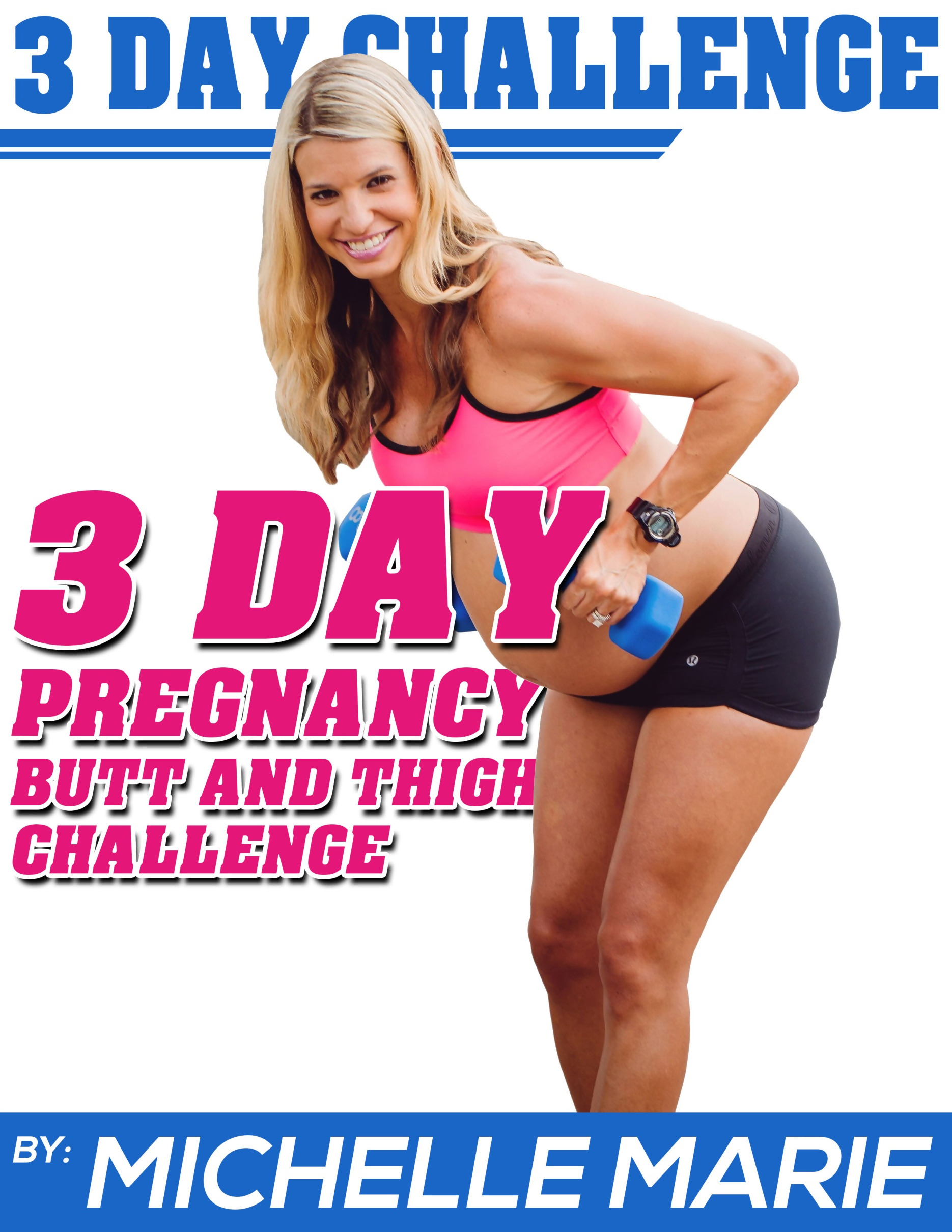 Day 2 WorkoutDay 2 WorkoutDay 2 WorkoutDay 2 WorkoutEXERCISEREPSSETSRESTA1. Squat Kicks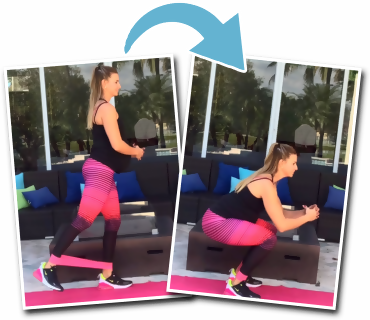 202-30A2.  Straight Leg Back Kicks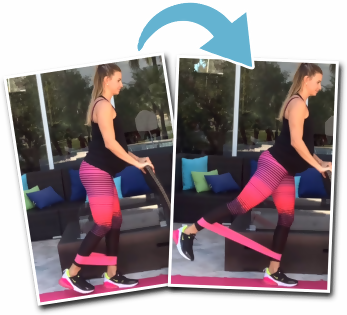 20 per side2-30A3.  Lying Hip Extensions with Abductions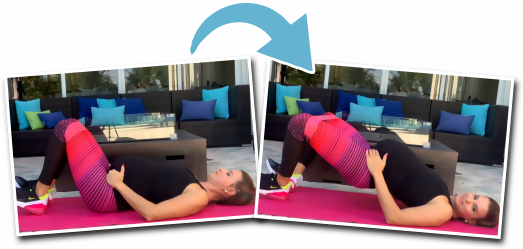 20 + 20 Abductions2-30A4.  Side Kicks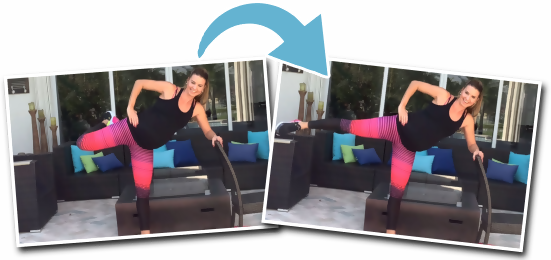 20 per side2-30A5.  The CAT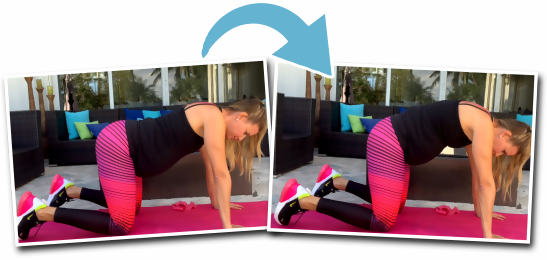 102-360-90 seconds